Agnieszka Chylińska w letniej trasie koncertowejAgnieszka Chylińska ogłasza pierwsze letnie koncerty po przerwie. Artystka zawita do Ostródy, Płocka i Mrągowa. Koncerty są częścią trasy "Warto było szaleć tak!" 25 lat na scenie. Bilety już w sprzedaży.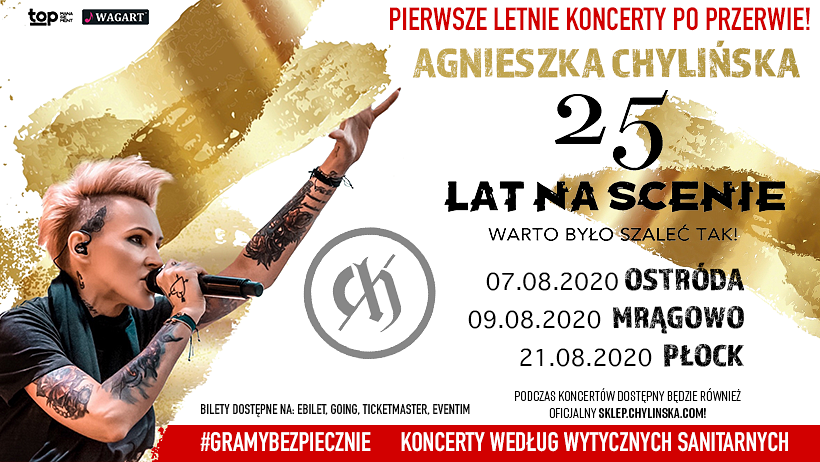 "Kiedy skończyłam 18 lat, jedynym moim marzeniem było wyjście na scenę i wykrzyczenie swojego młodzieńczego buntu, swoich emocji, siebie…Myślałam, że to będzie jednorazowe, że nikt nie zaufa tej szalonej i niegrzecznej dziewczynie, jaką byłam.Po 25 latach, kiedy okazało się, że sen osiemnastolatki trwa i stał się moją drogą, pasją, pracą i namiętnością, muszę przyznać – w środku ciągle mam zbuntowane dziecko, które cały czas chce krzyczeć, mówić do ludzi, pragnie ich obecności i sympatii.Dlatego na samą myśl o mojej Trasie 25-lecia czuję ogromną euforię i entuzjazm. To moje życie, największa miłość i najcudowniejsza relacja: ja i Publiczność. Bo koncert to zawsze duet: artysta i ludzie, którzy go cenią i uwielbiają słuchać.Chcę do Was przyjść taka, jaka jestem: bezczelnie szczera, cholernie Wam oddana i mająca od lat ogromny problem ze słowem „kompromis” ;-)Przez te 25 lat razem dojrzewaliśmy. Dowiadywaliście się co u mnie po tekstach piosenek i kolejnych zmianach kolorów włosów. Bo ja właśnie taka jestem: zmienna i konsekwentna w swoim szaleństwie.Ta trasa jest WAM dedykowana. O Was myślałam, gdy ją przygotowywaliśmy i to ja na Was czekam. Bądźmy tam razem szczęśliwi i dobrze się bawmy, bo o to właśnie chodziło tej osiemnastoletniej dziewczynie 25 lat temu. WARTO BYŁO SZALEĆ TAK!" - mówi Agnieszka Chylińska.Koncerty odbędą się według wytycznych sanitarnych. Pierwsze ogłoszone koncerty:7.08.2020, godz. 20:00 - Ostróda Amfiteatr9.08.2020, godz. 20:00 Mrągowo “Amfiteatr nad Czosem”21.08.2020, godz. 20:00 Płock AmfiteatrBilety na wszystkie koncerty dostępne na stronie: https://www.ebilet.pl/muzyka/pop/agnieszka-chylinska/Organizatorzy:Top Management, Wagart,